Скоро, скоро Новый год!Приближается самый волшебный и радостный праздник! Повсюду атмосфера праздника и веселья. Все готовятся к новому году: разучивают стихи, песни и танцы, украшают дома, но всегда самое интересное и необычное – это детское творчество.В нашем Заиграевском реабилитационном центре для несовершеннолетних так же все готовятся к празднику, дети делают поделки, в которых проявляют свою фантазию, умение, таланты.Дети в группе «Солнышко» очень любят делать поделки. Ведь поделки, изготовленные своими руками, только приближают праздник и поднимают настроение, а так же украшают группу.После того как поделки сделаны, мы принялись украшать группу: Окна мы украсили новогодними вытынанками, нарядили елочку и под нее посадили символ приходящего года, сделанные из цветной бумаги. Украсили стену елочкой из мишуры и необычными снежинками. Родители тоже не остались в стороне, приняли участие в новогодних поделках. Такая работа создает сказочную атмосферу волшебства и ожидания новогодних чудес.Воспитатель: В.Ю.Шурыгина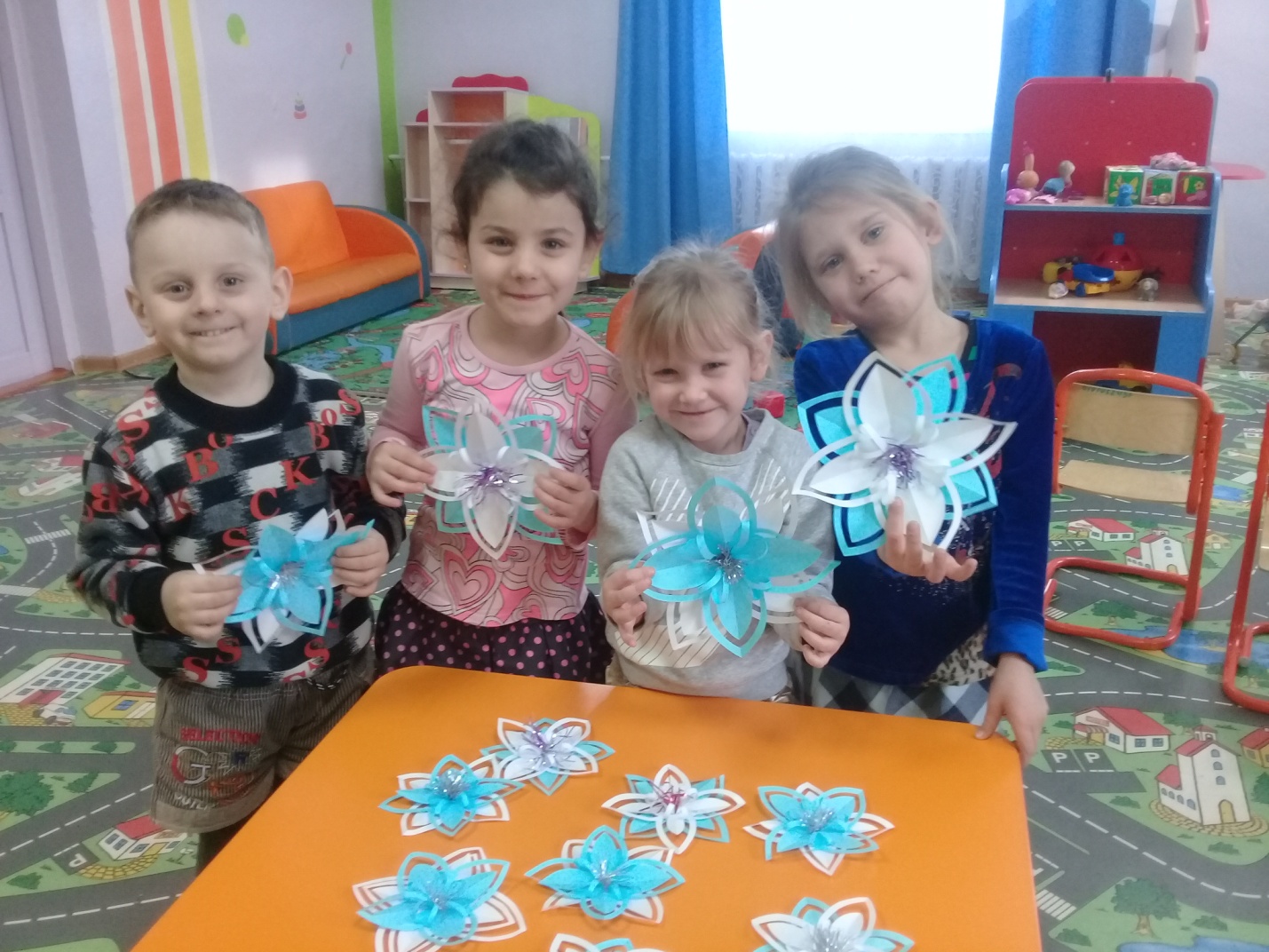 